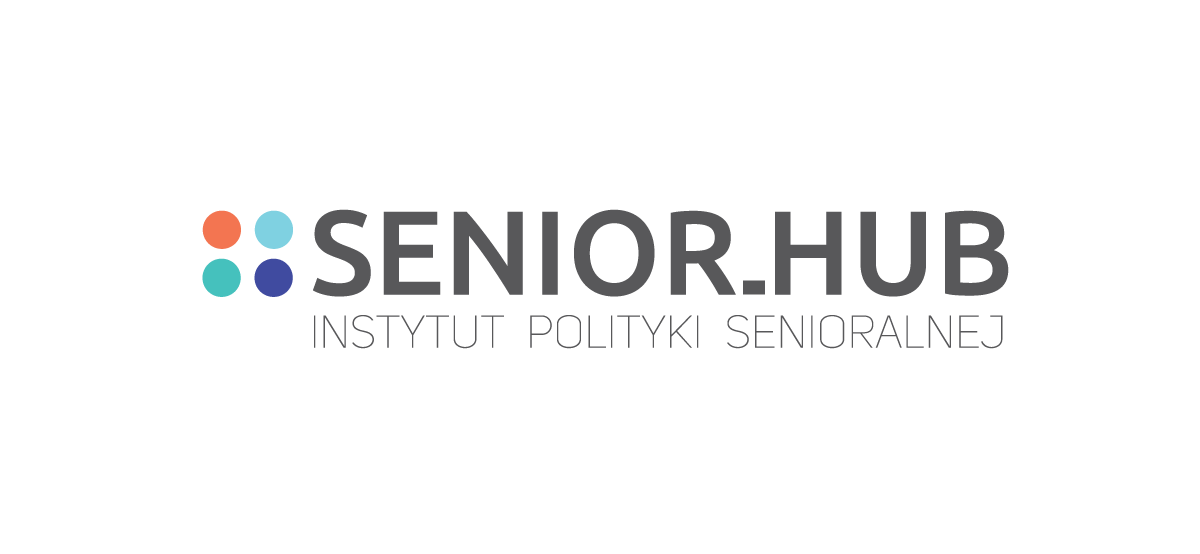 Formularz zgłoszenia finansowania działań badawczych w ramach grantówSeniorHub. Instytutu Polityki Senioralnej.>>>>>>>Informacje dotyczące wnioskodawcyInformacje dotyczące wnioskodawcyInformacje dotyczące wnioskodawcyImię i nazwisko kierownika/ kierowniczki projektuTytuł naukowyMiejsce pracy/ afiliacjaObszar badawczy którym zajmuje się wnioskodawcaWcześniej realizowane projekty/ badania o tej samej/ podobnej tematyce – proszę podać max 5Czy projekt przewiduje badania zespołoweTAK/NIEIle osób przewidzianych jest w ZespoleProszę przedstawić sylwetki członków Zespołu – dla każdej osoby w tej samej kolejności, wg wzoru:Imię, nazwisko, stopień naukowy, afiliacjaImię, nazwisko, stopień naukowy, afiliacjaEtc.Informacje dotyczące planowanych badańInformacje dotyczące planowanych badańInformacje dotyczące planowanych badańCzas realizacji (tylko badanie) – prosimy podać dokładną datę i kolejne elementy badania ich dotyczące. Prosimy pisać wg wzoru: Zadanie – czas realizacjiTermin przedstawienia raportu z badania w formie końcowej - prosimy podać dokładną datęTytuł badaniaOpis badania – max 5000 znaków ze spacjamiSzczegółowe efekty przeprowadzonego badania (np. raport, analiza etc.)Potencjał aplikacyjny planowanego badania -dla kogo wyniki mogą być istotne i w jaki sposób wykorzystane do stworzenia nowych, lepszych rozwiązań korzystnych dla osób starszychBudżet badania (kwoty brutto)Budżet badania (kwoty brutto)Budżet badania (kwoty brutto)Budżet badania (kwoty brutto)NazwaLiczba jednostek (np. m-c/ h/sztuka)SumaWynagrodzeniaKierownik badaniaCzłonek ZespołuPozostałe koszty niezbędne do realizacji badaniaProsimy dodać kolejne wiersze jeżeli to konieczneCAŁKOWITY BUDŻET BADANIA (W PLN):